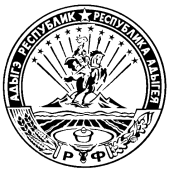 МИНИСТЕРСТВО ФИНАНСОВ РЕСПУБЛИКИ АДЫГЕЯП Р И К А Зот   18 октября 2017 года                                                                      № 110-Аг. МайкопВ соответствии с пунктом 3 части 1 статьи 17 Федерального закона от 27 июля 2004 года № 79-ФЗ «О государственной гражданской службе Российской Федерации» п р и к а з ы в а ю:1.Утвердить Порядок получения государственными гражданскими служащими Республики Адыгея,  замещающими должности государственной гражданской службы в Министерстве финансов Республики Адыгея, разрешения представителя нанимателя на участие на безвозмездной основе в управлении некоммерческими организациями  (прилагается).2. Контроль за исполнением настоящего Приказа оставляю за собой.3. Настоящий Приказ вступает в силу с момента его официального опубликования.Министр                                                                              Д.З. Долев Утвержден приказомМинистерства финансовРеспублики Адыгеяот 18.10.2017 г. № 110-АПорядок получения государственными гражданскими служащими Республики Адыгея,  замещающими должности государственной гражданской службы в Министерстве финансов Республики Адыгея, разрешения представителя нанимателя на участие на безвозмездной основе в управлении некоммерческими организациями1.Настоящий Порядок определяет порядок получения государственными гражданскими служащими Республики Адыгея,  замещающими должности государственной гражданской службы в Министерстве финансов Республики Адыгея (далее - гражданские служащие), разрешения представителя нанимателя в лице Министра финансов Республики Адыгея (далее - Министр) на участие на безвозмездной основе в управлении некоммерческими организациями в качестве единоличного исполнительного органа или вхождения в состав их коллегиальных органов управления.Настоящий Порядок не распространяется на гражданских служащих, замещающих должности государственной гражданской службы Республики Адыгея в Министерстве финансов Республики Адыгея (далее - Министерство), назначение на которые и освобождение от которых осуществляет Глава Республики Адыгея и Кабинет Министров Республики Адыгея.2. К некоммерческим организациям для целей настоящего Порядка относятся общественные организации (кроме политической партии), жилищные, жилищно-строительные, гаражные кооперативы, садоводческие, огороднические и дачные потребительские кооперативы, товарищества собственников недвижимости.3. Участие гражданского служащего на безвозмездной основе в управлении некоммерческими организациями в качестве единоличного исполнительного органа или вхождения в состав их коллегиальных органов управления не должно приводить к конфликту интересов или возможности возникновения конфликта интересов при исполнении должностных обязанностей.4. Заявление о разрешении на участие на безвозмездной основе в управлении некоммерческой организацией в качестве единоличного исполнительного органа или вхождения в состав ее коллегиального органа управления (далее - заявление) составляется в письменном виде по форме согласно приложению № 1 к настоящему Порядку.К заявлению прилагается копия учредительного документа некоммерческой организации, в управлении которой гражданский служащий предполагает участвовать.5. Заявление представляется гражданским служащим в отдел правовой и кадровой политики Министерства заблаговременно до начала выполнения данной деятельности.6. До представления заявления в отдел правовой и кадровой политики гражданский служащий самостоятельно направляет заявление руководителю структурного подразделения Министерства, в котором проходит государственную гражданскую службу, для ознакомления и получения его мнения о наличии возможности возникновения конфликта интересов при исполнении должностных обязанностей в случае участия гражданского служащего на безвозмездной основе в управлении некоммерческой организацией в качестве единоличного исполнительного органа или вхождения в состав ее коллегиального органа управления.7. Заявление регистрируется в день его поступления сотрудниками отдела правовой и кадровой политики в журнале регистрации заявлений, форма которого предусмотрена приложением № 2 к настоящему Порядку.Копия заявления с отметкой о регистрации выдается гражданскому служащему на руки под роспись в журнале регистрации заявлений либо направляется по почте с уведомлением о получении.8. Сотрудники отдела правовой и кадровой политики осуществляют предварительное рассмотрение заявления и подготовку мотивированного заключения на него о возможности (невозможности) участия гражданского служащего на безвозмездной основе в управлении некоммерческой организацией в качестве единоличного исполнительного органа или вхождения в состав ее коллегиального органа управления (далее - мотивированное заключение).При подготовке мотивированного заключения сотрудники отдела правовой и кадровой политики вправе проводить собеседование с гражданским служащим, представившим заявление, получать от него письменные пояснения.9. Заявление и мотивированное заключение на него в течение семи рабочих дней после регистрации заявления направляется Министру для принятия решения.10. По результатам рассмотрения заявления и мотивированного заключения на него в срок не позднее одного месяца после регистрации заявления Министр выносит одно из следующих решений:1) разрешить гражданскому служащему участие на безвозмездной основе в управлении некоммерческой организацией в качестве единоличного исполнительного органа или вхождения в состав ее коллегиального органа управления;2) отказать гражданскому служащему в участии на безвозмездной основе в управлении некоммерческой организацией в качестве единоличного исполнительного органа или вхождения в состав ее коллегиального органа управления.11. Разрешение на участие на безвозмездной основе в управлении некоммерческой организацией в качестве единоличного исполнительного органа или вхождения в состав ее коллегиального органа управления оформляется в виде резолюции Министра на заявлении гражданского служащего.12. При необходимости в соответствии с решением Министра до вынесения им одного из решений, предусмотренных пунктом 10 настоящего Порядка, заявление и мотивированное заключение на него могут быть рассмотрены на заседании Комиссии по соблюдению требований к служебному поведению государственных гражданских служащих Министерства финансов Республики Адыгея и урегулированию конфликта интересов (далее - Комиссия) на предмет наличия у гражданского служащего, представившего заявление, личной заинтересованности и возможности возникновения конфликта интересов в случае его участия на безвозмездной основе в управлении некоммерческой организацией в качестве единоличного исполнительного органа или вхождения в состав ее коллегиального органа управления.13. Сотрудники отдела правовой и кадровой политики в течение трех рабочих дней с момента принятия Министром решения по результатам рассмотрения заявления, уведомляет гражданского служащего о решении, принятом Министром, и делает отметку о решении Министра в журнале регистрации заявлений.14. Заявление, мотивированное заключение на него и иные материалы, связанные с рассмотрением заявления (при их наличии), приобщаются к личному делу гражданского служащего.Приложение № 1                                        Министру финансов                                              					 Республики Адыгея                                              					 (или указывается лицо,                                             					  исполняющее его обязанности)                                              					_____________________________                                                   				   (инициалы, фамилия)                                            	  				_____________________________                                                 				 (замещаемая должность,                                              					_____________________________                                              					 фамилия, имя, отчество, адрес                                              				                гражданского служащего)ЗАЯВЛЕНИЕо разрешении на участие на безвозмездной основе в управлениинекоммерческими организациями    	В соответствии с пунктом 3 части 1 статьи 17 Федерального закона от  27 июля 2004 года № 79-ФЗ «О государственной гражданской   службе   Российской Федерации» прошу разрешить мне участие на безвозмездной основе в управлении некоммерческой организацией__________________________________________________________________   (полное наименование некоммерческой организации, юридический адрес, виды деятельности и ИНН)в качестве единоличного исполнительного органа или   члена   коллегиального органа управления (нужное подчеркнуть).    	Выполнение указанной деятельности будет осуществляться в  свободное  от службы время и не повлечет за собой возникновения конфликта  интересов  или  возможности возникновения конфликта интересов  при  исполнении  должностных обязанностей.    	При осуществлении указанной  выше   деятельности   обязуюсь   исполнять требования статей 15, 17 и 18 Федерального закона от  27  июля  2004   года № 79-ФЗ «О государственной  гражданской  службе  Российской  Федерации»   и статей 9 - 11 Федерального  закона  от 25  декабря  2008  г.  №   273-ФЗ «О противодействии коррупции».«__» _________ 20__ г.      _____________    ______________________________                                                                (подпись)                           (инициалы и фамилия) ОЗНАКОМЛЕН___________________________________________________________________________            (Ф.И.О. и должность непосредственного руководителя государственного гражданского служащего)___________________________________________________________________________                  (мнение непосредственного руководителя государственного гражданского служащего о наличии___________________________________________________________________________               возможности возникновения конфликта интересов при исполнении служебных обязанностей в случае участия государственного гражданского служащего на безвозмездной основе в управлении некоммерческой организацией)«__» _________ 20__ г. _______________ ____________________________________                                                             (подпись)                       (инициалы и фамилия)Регистрационный номерв журнале регистрации заявлений               _____________________________Дата регистрации заявления                         __________________________________________________________________________ _____________________________     (подпись лица, зарегистрировавшего заявление)        (расшифровка подписи)Приложение № 2Журналрегистрации заявлений о получении разрешения на участие на безвозмездной основе в управлении некоммерческими организациями Об утверждении  порядка получения государственными гражданскими служащими Республики Адыгея,  замещающими должности государственной гражданской службы в Министерстве финансов Республики Адыгея, разрешения представителя нанимателя на участие на безвозмездной основе в управлении некоммерческими организациямиNп/пРегистрационный номер заявленияДата регистрации заявленияКраткое содержание заявленияФамилия, имя, отчество, наименование должности лица, представившего заявлениеФамилия, имя, отчество, наименование должности, подпись лица, принявшего заявлениеОтметка о получении копии заявления (копию получил, подпись лица, представившего заявление) либо о направлении копии заявления по почтеОтметка о передаче заявления министру (лицу, исполняющему его обязанности)Отметка о принятом решении12345678912